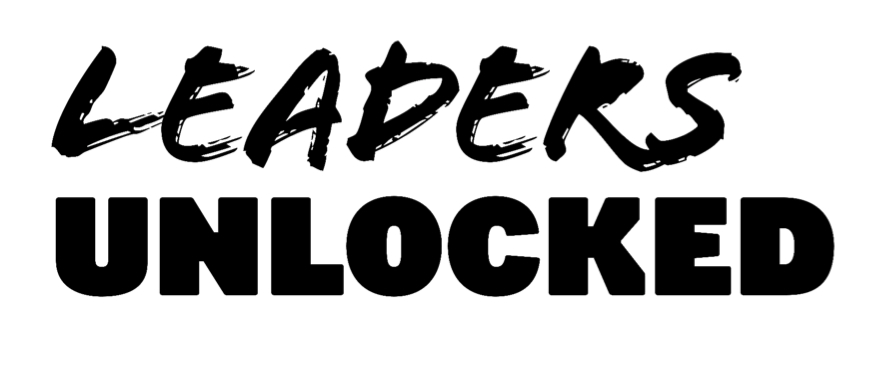 Student Commission on Racial Justice: Application FormThe Student Commission is a partnership of 9 colleges across England, bringing together their students to have a collective voice on racial justice. We are recruiting over 40 young people aged between 16-24 to become part of the Student Commission on Racial Justice. Please read the guidance notes carefully before filling in your application.Section 1: Your DetailsName:	 Date of birth: Home address: 	
Postcode: Email:		Landline:		Mobile: College and campus you attend: Course you are studying:Name of college staff member who will support your application e.g. the staff member who told you about the project, your tutor or course teacher:If you are under 18 years old, please ask your parent/guardian/carer to provide the following details too. We will require written permission from them before the first meeting.Name of parent/guardian/carer:		Home address:Postcode:Email:		Landline:		Mobile:Section 2: More About YouWhy do you want to join the Student Commission on Racial Justice?Why do you think you should be selected for the Student Commission? 
For example, you might have specific skills, knowledge or life experiences that you’d like us to know about.Please tell us about yourself. Use up to 50 words to sum up your personality, interests or strengths. (Please stay within the word limit.)Section 3: Your AvailabilityPlease Note:  We are following the UK Government current recommendations on the Covid-19 virus. This means until the UK Government relaxes the ‘safe at home rule’, we will be holding all members meetings digitally online. We will give you more details closer to the time. We will be holding the first Student Commission session on Saturday 19th December 2020.Are you available to attend?				 	Yes [   ]   No [   ]We will be holding the second Student Commission session on Saturday 30th January 2021Are you available to attend? 					Yes [   ]   No [   ]Section 5: diversity monitoring informationLeaders Unlocked are committed to promoting equality and diversity.  We invite you to complete this section of the application form so that we can monitor and analyse information about the diversity of the people who submit an application.  Any information you provide will be treated as strictly confidential. It will not be shared or used by anyone directly involved in the selection process. We will transfer all the information provided into a database and then destroy all individual forms. No information will be published or used in any way that allows any individual to be identified. You are not obliged to answer the questions on this form. If you do not wish to answer a question, simply answer ‘Prefer not to say’. Your Gender (please put an X in the appropriate box)           Male                          Female                    Prefer not to say     Do you identify as transgender?For the purpose of this question ‘transgender’ is defined as an individual who lives, or wants to live, in the gender opposite to that they were assigned at birth.            Transgender                             Non Binary                          Prefer not to say    Your sexual orientation (please put an X in the appropriate box)                          Bisexual                       Gay man                Gay woman/lesbian           Heterosexual              Other                     Prefer not to say3.   Your religion or belief (please put an X in the appropriate box)          None          	   Buddhist             Christian          Hindu                      Jewish                       Muslim                        Sikh                         Any other                Prefer not to say4.   Your ethnic origin (please put an X in the appropriate box)White          British                     English                   Welsh                 Scottish          Northern Irish                Gypsy or Irish Traveller                OtherMixed/multiple ethnic background            White and Black Caribbean              White and Black African                  White and Asian                                 Any other/ multiple ethnic backgroundAsian/Asian British            Bangladeshi                   Chinese                  Indian                  Pakistani            Any other Asian backgroundBlack/African/Caribbean/Black BritishAfrican                 Caribbean                     Other Black/African/ Caribbean backgroundOther ethnic group           Arab                      Any other ethnic group              Prefer not to say	5. Do you consider that you have a disability?            Yes                No                 Prefer not to say6. Do you consider that you have any additional support needs that we should be        aware of?     	Yes	 	    No                 Prefer not to saySection 6: when will I hear back?Please email your application form to us by 5pm on Friday 27th November 2020 to: esen@leaders-unlocked.orgWe will conduct brief interviews with shortlisted candidates by phone. All successful applicants will be informed by Friday 11th December 2020  If you have any other questions, please email: esen@leaders-unlocked.org or alev@leaders-unlocked.org Section 7: How will you protect my privacy?Your privacy is really important to us. By filling in the Student Commission on Racial Justice application form, you are consenting to Leaders Unlocked using your personal information to keep in touch with you over the course of the project. If your application is not successful, or you decide to withdraw your application, we will delete your personal data from our files. If you want to withdraw your consent at any time you can contact the Data Protection officer at info@leaders-unlocked.org and if you would like to see our full Privacy Notice you can do so here http://leaders-unlocked.org/wp-content/uploads/2018/05/Leaders-Unlocked-Privacy-Notice-May-2018-1.pdf We look forward to receiving your application!